EAGLECREST THEATRE BOOSTERS 2019-20	  	  	  	  	  	  	  	  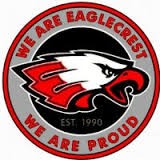 MEMBERSHIP FORM                                                                                                                                              JOIN THE CAST OF EHS THEATRE BOOSTERS!  (Complete this form to join the Boosters as a family or student – OR BOTH!)  The EHS Theatre Booster organization assists the theatre department by fundraising, providing snacks and meals, helping out on production nights, organizing volunteers to staff the many theatre department activities throughout the year and purchasing departmental needs that the school budget does not cover.  ANNUAL FAMILY MEMBERSHIP FORM:  check appropriate level and t-shirt sizes (if applicable)   Booster Member Name(s):_______________________________________________ Phone: ______________________   Address, City, Zip:___________________________________________________________________________________ Member Email:_____________________________________________________________________________________  Student Name:________________________________________________________ Grade: _______________________   NAME LISTED IN PLAYBILL AS: ________________________________________________________________________      	  	  	  	                   (Examples:  Joe Smith, Mr. & Mrs. Joe Smith, The Smith Family)  STUDENT MEMBERSHIP FORM:  check appropriate student level (T-shirt or Hoodie), indicate size   Student Name:  ____________________________________________________   Grade:  _________________________ Student Address:  __________________________________________________    City, State, Zip:  __________________ Student Email:  _____________________ Parent Name:  ___________________   Parent Email:  ___________________  Please return this form with payment to: Mrs. Swenson in the theatre department or mail to:Checks payable to: EHS Theatre Boosters 5100 S. Picadilly St. Aurora CO 80015Direct all questions to Jennifer Patten at: jpatten@eaglecresttheatreboosters.orgEaglecrest High School Theatre Boosters is a 501(c)(3) non-profit organizationVisit us at:  www.eaglecresttheatre.com  Membership Level  Complimentary Priority Seating Tickets  T-Shirts (indicate quantity of each size)  $250     Director 124   ___S ___M ___L___ XL___2XL    $100     Tech. Director           62   ___S ___M ___L ___XL___2XL    $75       Leading Actor  51   ___S ___M ___L ___XL___2XL  $50       Supporting Actor  4------$30       Raptor Sponsor  2------$10       General Member  ----------- Membership Level Complimentary Student Tickets  Apparel Size  $50        Student w/1 Hoodie  2        ___S ___M ___L ___XL___2XL  $25        Student w/1 T-shirt  2        ___S ___M ___L ___XL___2XL  $ 10        General Member  1 ------